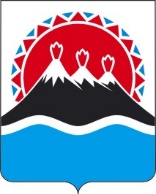 П О С Т А Н О В Л Е Н И ЕПРАВИТЕЛЬСТВАКАМЧАТСКОГО КРАЯг. Петропавловск-КамчатскийПРАВИТЕЛЬСТВО ПОСТАНОВЛЯЕТ:1. Внести в постановление Правительства Камчатского края от 08.05.2009 № 208-П «Об утверждении Правил охраны жизни людей на водных объектах в Камчатском крае» следующие изменения:преамбулу изложить в следующей редакции: «В соответствии с пунктом 8 статьи 25 Водного кодекса Российской Федерации, пунктом 112 статьи 44 Федеральный закон от 21.12.2021 № 414-ФЗ «Об общих принципах организации публичной власти в субъектах Российской Федерации», постановлением Правительства Российской Федерации от 08.02.2022 № 132 «Об утверждении Положения о Государственной инспекции по маломерным судам Министерства Российской Федерации по делам гражданской обороны, чрезвычайным ситуациям и ликвидации последствий стихийных бедствий, Правил государственного надзора за маломерными судами, используемыми в некоммерческих целях, и Положения о классификации и освидетельствовании маломерных судов, используемых в некоммерческих целях, о внесении изменений в постановление Правительства Российской Федерации от 18.09.2013 № 820, а также о признании утратившими силу некоторых актов и отдельных положений некоторых актов Правительства Российской Федерации»ПРАВИТЕЛЬСТВО ПОСТАНОВЛЯЕТ:»;постановляющую часть изложить в следующей редакции:«1. Утвердить Правила охраны жизни людей на водных объектах в Камчатском крае согласно приложению к настоящему постановлению.2. Рекомендовать органам местного самоуправления муниципальных образований в Камчатском крае определить места для массового отдыха, туризма и спорта населения на водных объектах в Камчатском крае.3. Настоящее постановление вступает в силу после дня его официального опубликования.»;приложение изложить в редакции согласно приложению к настоящему постановлению.2. Настоящее постановление вступает в силу после дня его официального опубликования.Приложение к постановлениюПравительства Камчатского края от [Дата регистрации] № [Номер документа]Правила охраны жизни людей на водных объектах в Камчатском крае1. Общие положенияНастоящие Правила охраны жизни людей на водных объектах в Камчатском крае (далее - Правила) устанавливают требования, предъявляемые к обеспечению безопасности людей в местах массового отдыха на водных объектах в Камчатском крае, при пользовании ледовыми переправами и обязательны для выполнения всеми водопользователями, организациями Камчатского края и гражданами, проживающими в Камчатском крае.Использование водных объектов в Камчатском крае (далее - водные объекты) для рекреационных целей (отдыха, туризма, спорта) осуществляется с учетом правил использования водных объектов для личных и бытовых нужд, устанавливаемых органами местного самоуправления муниципальных образований Камчатского края (далее - органы местного самоуправления), на основании договора водопользования или решения о предоставлении водного объекта в пользование.Проектирование, строительство, реконструкция, ввод в эксплуатацию и эксплуатация зданий, строений, сооружений для рекреационных целей, осуществляются в соответствии с водным законодательством Российской Федерации и законодательством Российской Федерации о градостроительной деятельности.На водных объектах общего пользования могут быть запрещены купания, использование маломерных судов, водных мотоциклов и других технических средств, предназначенных для отдыха на водных объектах, а также установлены другие запреты в случаях, предусмотренных законодательством Российской Федерации и законодательством Камчатского края. Информация об ограничении, пользования водными объектами предоставляется в соответствии с пунктом 5 статьи 6 Водного кодекса Российской Федерации.При оформлении договора водопользования или решения о предоставлении водного объекта в пользование, на котором расположены пляжи, места массового отдыха, базы (сооружения) для стоянок маломерных судов, переправы или наплавные мосты, условия и требования по обеспечению безопасности людей на водных объектах должны быть согласованы с Главным управлением Министерства Российской Федерации по делам гражданской обороны, чрезвычайным ситуациям и ликвидации последствий стихийных бедствий по Камчатскому краю (далее - Главное управление МЧС России по Камчатскому краю).Поисковые и аварийно-спасательные работы при чрезвычайных ситуациях на водных объектах (паводки, наводнения, аварии судов и др.) осуществляются в соответствии с законодательством Российской Федерации, регламентирующим организацию и порядок проведения этих работ.Лица, нарушившие требования настоящих Правил, несут ответственность в соответствии с законодательством Камчатского края об административных правонарушениях.Водопользователи, осуществляющие пользование водным объектом или его частью в рекреационных целях, несут административную и уголовную ответственность за безопасность людей на предоставленных им для этих целей водных объектах или их частях в порядке, установленном законодательством.Государственный надзор в области использования и охраны водных объектов при использовании мест массового отдыха на водных объектах осуществляется уполномоченным органом исполнительной власти Камчатского края.Водопользователи, допустившие нарушение настоящих Правил вследствие несоблюдения указанных в договоре водопользования или решении о предоставлении водного объекта в пользование условий и требований, привлекаются к ответственности в порядке, установленном законодательством.2. Меры по обеспечению безопасностив местах массового отдыха на водных объектахНа период весенне-летнего сезона в местах массового отдыха населения, во избежание несчастных случаев на водных объектах, водопользователи должны организовать развертывание спасательных постов с необходимыми плавсредствами, оборудованием, снаряжением и обеспечивать дежурство спасателей для предупреждения несчастных случаев с людьми и оказания помощи терпящим бедствие на водном объекте. Спасатели должны иметь допуск к спасательным работам на пляжах, выданный в установленном порядке по результатам сдачи нормативов и приемов оказания помощи людям, терпящим бедствие на водном объекте.Водопользователи, работники спасательных станций и постов, общественные активисты проводят в местах массового отдыха разъяснительную работу по предупреждению несчастных случаев с людьми на водном объекте с использованием технических средств связи и оповещения, стендов и фотовитрин с профилактическими материалами.В местах массового отдыха запрещается:1) купаться в местах, где выставлены щиты (аншлаги)
с предупреждающими и запрещающими знаками и надписями;2) заплывать за буйки, обозначающие границы участка акватории водного объекта, отведенного для купания;3) подплывать к моторным лодкам, парусным судам, весельным лодкам и другим плавсредствам, прыгать с неприспособленных для этих целей сооружений в воду;4) загрязнять и засорять водные объекты и берега;5) купаться в состоянии алкогольного опьянения;6) играть с мячом и в спортивные игры в не отведенных для этих целей местах;7) плавать на досках и бревнах, лежаках, автомобильных камерах, надувных матрацах и других, не приспособленных для этого средствах (предметах);8) приводить с собой собак и других животных.Обучение людей плаванию должно проводиться в специально отведенных местах. Ответственность за безопасность обучаемых, несет преподаватель (инструктор, тренер, воспитатель), проводящий обучение или тренировку.Родители обязаны не допускать купания своих несовершеннолетних детей в неустановленных местах, неприемлемых на водных объектах действий, плавания на не приспособленных для этого средствах (предметах) и других нарушений на водном объекте.Для проведения уроков по плаванию оборудуется примыкающая к водному объекту площадка, на которой должны быть плавательные доски, резиновые круги, шесты для поддержки не умеющих плавать, плавательные поддерживающие пояса, электромегафоны и другие обеспечивающие обучение средства.Контроль за правильной организацией и проведением купания детей в лагерях отдыха осуществляют руководители.Для купания детей во время походов, прогулок и экскурсий выбирается неглубокое место на водном объекте с пологим дном без свай, коряг, острых камней, стекла, водорослей и ила. Обследование места купания производится взрослыми людьми, умеющими хорошо плавать и нырять, купание детей производится под контролем взрослых.Каждый гражданин обязан оказывать посильную помощь людям, терпящим бедствие на водном объекте.3. Требования, предъявляемые к выбору территории,оборудованию и эксплуатации пляжейДо начала купального сезона пляжи, места массового отдыха на водных объектах должны быть осмотрены и освидетельствованы в установленном порядке, проведены водолазное обследование, очистка дна акватории пляжа в границах заплыва с выдачей в установленном порядке письменных заключений о состоянии территории пляжа и его пригодности к эксплуатации.Учет, ежегодное техническое освидетельствование пляжей, а также выдачу разрешений на их использование осуществляется в соответствии с нормативными правовыми актами Российской Федерации.Пляжи и места для массового отдыха на водных объектах располагаются на расстоянии, установленном местными органами власти, но не менее 500 метров выше по течению от места спуска сточных вод, не менее 250 метров выше и на 1000 метров ниже по течению от портовых сооружений, пирсов, причалов судов, дебаркадеров, нефтеналивных сооружений и приспособлений.Дно водного объекта в местах купания должно иметь постепенный скат без уступов до глубины 1,75 метра, при ширине полосы от берега не менее 15 метров.В местах купания на проточном водном объекте (море, река) на одного купающегося должно приходиться не менее 5 кв. метров поверхности воды, а на водном объекте с непроточной водой в 2-3 раза больше.На каждого человека должно приходиться не менее 2 кв. метров площади береговой части пляжа, в купальнях - не менее 3 кв. метров.В местах, отводимых для купания, не должно быть выхода грунтовых вод с низкой температурой, водоворотов и воронок, скорость течения в этих местах не должна превышать 0,5 метра в секунду.Границы плавания в местах купания обозначаются буйками оранжевого цвета, расположенными на расстоянии 25-30 метров один от другого, и не должна выходить в зону судового хода.В местах купания глубины 1,2-1,3 метра обозначаются водомерными рейками.На водном объекте отводятся участки для купания детей и лиц, не умеющих плавать, с глубинами не более 1,2 метра. Эти участки должны быть обозначены линией поплавков, закрепленных на тросах, или ограждены.Пляжи оборудуются материалами по профилактике несчастных случаев с людьми на водных объектах, данными о температуре воды и воздуха, обеспечиваются тентами для защиты от солнца.На пляжах и в местах купания могут быть оборудованы участки для прыжков в воду. Такие участки выбирают в естественных местах акватории с берегами, позволяющими безопасно нырять вводу прямо с берега. При отсутствии таких мест для прыжков в воду устанавливаются деревянные мостки или плоты до мест, с глубинами, обеспечивающими безопасность при нырянии. Дно водных объектов на участках для прыжков в воду должно быть тщательно обследовано и очищено от посторонних предметов, представляющих опасность.Участки для прыжков в воду по возможности оборудуются в некотором отдалении от общего места купания или, в крайнем случае, примыкают к одной из его сторон.Мостки, трапы, плоты и вышки должны иметь сплошной настил, обеспечивающий безопасность.Купальни должны быть надежно закреплены и соединяться с берегом мостиками или трапами; сходы в воду должны быть удобными и иметь перила.На купальнях, выступающих за береговую черту, с наступлением темноты на части, выступающей в сторону судового хода, при длине 50 метров зажигается яркий белый огонь кругового освещения на высоте не менее 2 метров над настилом и ясно видимый со стороны судового хода.На пляже устанавливаются мачты голубого цвета высотой 8-10 метров для подъема сигналов: желтый флаг 70 х 100 сантиметров (или 50 х 70 сантиметров), обозначающий «купание разрешено», и черный шар диаметром 1 метр - «купание запрещено».На берегу, не далее 5 метров от уреза воды, через каждые 50 метров выставляются стойки с навешенными на них спасательными кругами и «концами Александрова». На кругах наносятся название пляжа и надпись: «Бросай утопающему».Пляжи и места отдыха на водных объектах, как правило, должны быть радиофицированы, по возможности иметь телефонную связь и помещения для оказания первой медицинской помощи. На пляжах, протяженность береговой линии которых составляет более 200 метров, должны быть установлены технические средства для экстренного вызова спасателей к месту происшествия.В часы работы пляжа на нем постоянно должен находиться представитель водопользователя, наблюдающий за порядком.4. Меры безопасности при пользовании ледовыми переправамиИзыскание, проектирование, строительство и эксплуатация ледовых переправ проводятся в соответствии с требованиями Отраслевых дорожных норм (ОДН 218.010-98) «Автомобильные дороги общего пользования. Инструкция по проектированию, строительству и эксплуатации ледовых переправ».Организации, эксплуатирующие ледовые переправы (владельцы переправ), должны иметь разрешение на их оборудование и эксплуатацию, и утвержденные правила пользования (эксплуатации) ими.Перевозка пассажиров в транспортных средствах, производящих движение по ледовым переправам, запрещается. Движение транспортных средств по ледовым переправам осуществляется при открытых дверях кабины водителя.Места, отведенные для ледовых переправ, должны удовлетворять следующим условиям:1) дороги и спуски, ведущие к переправам, благоустроены;2) трассы автогужевых ледовых переправ имеют одностороннее движение. Для встречного движения прокладывается самостоятельная трасса, параллельно первой, удаленная от нее на расстоянии не менее 100 метров; ширина трассы устанавливается на 5 метров больше ширины наиболее габаритного груза, но не менее 20 метров для переправ нефтегазопромысловых зимников; трасса ледовой переправы должна быть по возможности прямолинейна и пересекать реку под углом не менее 45 градусов; минимальный радиус закругления должен быть не менее 60 метров;3) в районе ледовой переправы отсутствуют (слева и справа от нее на расстоянии 100 метров) сброс теплых вод выход грунтовых вод, а также промоины, майны и площадки для заготовки льда.Для обеспечения безопасности людей на ледовой переправе выставляется ведомственный спасательный пост, укомплектованный спасателями, владеющими приемами оказания помощи терпящим бедствие на льду.У подъезда к ледовой переправе устанавливается специальный щит, на котором помещается информация о том, какому виду транспорта и с каким максимальным грузом разрешается проезд по данной переправе, какой интервал движения и какую скорость необходимо соблюдать, другие требования, обеспечивающие безопасность на ледовой переправе.Ежедневно производится замер толщины льда и определяется его структура. Замер льда производится по всей трассе ледовой переправы и, особенно в местах, где больше скорость течения и глубина водного объекта. Во избежание утепления льда и уменьшения его грузоподъемности регулярно производится расчистка проезжей части ледовой переправы от снега.На ледовых переправах запрещается:1) пробивать лунки для рыбной ловли и других целей;2) переезжать в не огражденных и не оборудованных местах, менять самовольно маршрут движения;3) заправлять автомобили топливом и смазочными материалами;4) сливать горячую воду из системы охлаждения на лед.5. Меры безопасности на льдуПри переходе водного объекта по льду следует пользоваться оборудованными ледовыми переправами или проложенными тропами, а при их отсутствии - убедиться в прочности льда с помощью пешни. Выход на лед в местах, где выставлены запрещающие знаки, не допускается. Во время движения по льду следует обходить опасные места и участки, покрытые толстым слоем снега. Особую осторожность необходимо проявлять в местах, где быстрое течение, родники, выступают на поверхность кусты, трава, впадают в водный объект ручьи и вливаются теплые сточные воды промышленных предприятий, ведется заготовка льда и т.п.В местах с большим количеством рыболовов в период интенсивного подледного лова рыбы должны выставляться спасательные посты, укомплектованные подготовленными спасателями, оснащенные спасательными средствами, средствами связи, электромегафонами и постоянно владеющие информацией о гидрометеорологической обстановке в этом районе.При угрозе отрыва льда от берега спасатели немедленно информируют об этом рыболовов и принимают меры по удалению их со льда.При переходе по льду группами необходимо следовать друг за другом на расстоянии 5-6 метров и быть готовым оказать немедленную помощь терпящему бедствие.Перевозка грузов производится на санях или других приспособлениях с возможно большей площадью опоры на поверхность льда.Пользоваться на водных объектах площадками для катания на коньках разрешается после тщательной проверки прочности льда, толщина которого должна быть не менее 12 сантиметров, а при массовом катании - не менее 25 сантиметров.При переходе водного объекта по льду на лыжах рекомендуется пользоваться проложенной лыжней, а при ее отсутствии, прежде чем двигаться по целине, следует отстегнуть крепления лыж и снять петли лыжных палок с кистей рук. Рюкзак или ранец необходимо взять на одно плечо, расстояние между лыжниками должно быть 5-6 метров. Во время движения, лыжник, идущий первым, ударами палок проверяет прочность льда и следит за его состоянием.Во время подледного лова рыбы нельзя пробивать много лунок и собираться большими группами на ограниченной площади. Каждому рыболову рекомендуется иметь спасательное средство в виде шнура, длиной 12-15 метров, на одном конце которого должен быть закреплен груз весом 400-500 граммов, а на другом - изготовлена петля.6. Меры безопасности при производстве работпо выемке грунта и заготовке льдаПроизводство работ по выемке грунта вблизи водных объектов, особенно в местах массового купания людей, должно осуществляться в соответствии с действующим законодательством.Руководители предприятий и организаций при производстве работ по выемке грунта и торфа в местах массового отдыха людей и вблизи них обязаны ограждать данные участки с выставлением соответствующих предупреждающих знаков.Руководители предприятий и организаций при производстве работ по заготовке льда должны ограждать опасные для людей участки и выставлять соответствующие предупреждающие знаков.7. Знаки безопасности на водном объектеЗнаки безопасности на водном объекте устанавливаются водопользователями (владельцами пляжей, переправ, наплавных мостов, баз (сооружений) для стоянок маломерных судов) организациями Камчатского края, проводящими дноуглубительные, строительные или другие работы в целях предотвращения несчастных случаев с людьми на водном объекте.Знаки безопасности имеют форму прямоугольника с размерами сторон не менее 50x60 см и изготовлены из досок, толстой фанеры, металлических листов или другого прочного материала.Знаки безопасности устанавливаются на видных местах и укрепляются на столбах (деревянных, металлических, железобетонных и др.) высотой не менее 2,5 метра.Характеристика знаков безопасности на водном объекте:».[Дата регистрации]№[Номер документа]О внесении изменений в постановление Правительства Камчатского края 
от 08.05.2009 № 208-П «Об утверждении Правил охраны жизни людей на водных объектах в Камчатском крае»Председатель Правительства Камчатского края[горизонтальный штамп подписи 1]Е.А. Чекин№ п/пНадпись на знакеОписание знака1.Место купания(с указанием границ в метрах)В зеленой рамке. Надпись сверху. Ниже изображен плывущий человек. Знак крепится на столбе белого цвета.2.Место купания детей(с указанием границ в метрах)В зеленой рамке. Надпись сверху. Ниже изображены двое детей, стоящих в воде. Знак крепится на столбе белого цвета.3.Место купания животных(с указанием границ в метрах)В зеленой рамке. Надпись сверху. Ниже изображена плывущая собака. Знак крепится на столбе белого цвета.4.Купаться запрещено (с указанием границ в метрах)В красной рамке, перечеркнутой красной чертой по диагонали с верхнего левого угла. Надпись сверху. Ниже изображен плывущийчеловек. Знак крепится на столбе красного цвета.5.Переход (переезд) по льду разрешенВесь окрашен в зеленый цвет. Надпись посредине. Знак крепится на столбе белого цвета.6.Переход (переезд) по льду запрещенВесь окрашен в красный цвет. Надпись посредине. Знак крепится на столбе красного цвета.7.Не создавать волнениеВнутри красной окружности на белом фоне две волны черного цвета, перечеркнутые красной чертой по диагонали с верхнего левого угла.8.Движение маломерных плавсредств запрещеноВнутри красной окружности на белом фоне лодка с подвесным мотором черного цвета, перечеркнутая красной чертой по диагонали с левого верхнего угла.9.Якоря не бросать!Внутри красной окружности на белом фоне якорь черного цвета, перечеркнутый красной чертой по диагонали с верхнего левого угла.